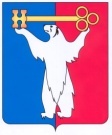 АДМИНИСТРАЦИЯ ГОРОДА НОРИЛЬСКАКРАСНОЯРСКОГО КРАЯРАСПОРЯЖЕНИЕ27.11.2023	г. Норильск	№ 7592О подготовке проекта о внесении изменений в Правила землепользования и застройки муниципального образования город Норильск и об отклонении предложений о внесении изменений в Правила землепользования и застройки муниципального образования город НорильскРассмотрев заявления Винокурова С.Л., Шихбалаева Р.К.о., Шукурова Н.Я., Управления по градостроительству и землепользованию Администрации города Норильска о внесении изменений в Правила землепользования и застройки муниципального образования город Норильск, утвержденные решением Норильского городского Совета депутатов от 10.11.2009 № 22-533 (далее – Правила), в соответствии со статьями 31, 32, 33 Градостроительного кодекса Российской Федерации, статьей 16 Федерального закона от 06.10.2003 № 131-ФЗ «Об общих принципах организации местного самоуправления в Российской Федерации», руководствуясь статьей 60 Устава городского округа город Норильск Красноярского края, главой 5 части 1 Правил, с учетом заключения Комиссии по землепользованию и застройке муниципального образования город Норильск (далее - Комиссия) от 09.11.2023,Подготовить проект о внесении изменений в Правила:по предложению Винокурова С.Л. в части изменения границы территориально зоны «Зона резервных территорий (ЗР)», в районе города Норильска, включив частично в ее границу территориальную зону «Зона учреждений и объектов рекреации (РЛ)»;по предложению Шукурова Н.Я. в части включения в градостроительный регламент территориальной зоны «Зона обслуживания и деловой активности местного значения (Ц-3)» в основные виды разрешенного использования: «магазины, общественное питание, развлекательные мероприятия»;по предложению Управления по градостроительству и землепользованию Администрации города Норильска в части изменения границы территориальной зоны «Зона объектов инженерной инфраструктуры - П-4», в районе города Норильска, частично включив в ее границу территориальную зону «Территории военных и режимных объектов - РО».Отклонить предложение Шихбалаева Р.К.о. о внесении изменений в Правила в связи с нецелесообразностью предложения, так как исключение из градостроительного регламента территориальной зоны «Зона застройки среднеэтажными жилыми домами 4 - 6 этажей - Ж-1» установленные предельные (минимальные и (или) максимальные) размеры земельных участков, в том числе их площадь для размещения объектов капитального строительства: - магазины - не менее 0,02 га и не более 0,08 га нарушит порядок регулирования землепользования и застройки и рациональное использование земель. Утвердить Порядок и сроки проведения работ по подготовке проекта о внесении изменений в Правила, согласно приложению (прилагается).Комиссии направить копию настоящего распоряжения в адрес 
Винокурова С.Л., Шихбалаева Р.К.о., Шукурова Н.Я., Управления по градостроительству и землепользованию Администрации города Норильска.5. Опубликовать настоящее распоряжение в газете «Заполярная правда» и разместить его на официальном сайте муниципального образования город Норильск не позднее десяти дней с даты его подписания.6. Управлению по градостроительству и землепользованию Администрации города Норильска опубликовать сообщение о принятии решения о подготовке проекта о внесении изменений в Правила, с учетом положений частей 7, 8 статьи 31 Градостроительного кодекса Российской Федерации, в газете «Заполярная правда» и разместить его на официальном сайте муниципального образования город Норильск не позднее десяти дней с даты его подписания.7. Контроль исполнения пункта 3 настоящего распоряжения оставляю за собой, контроль исполнения пункта 5 – возложить на заместителя Главы города Норильска по общественно-политической работе, контроль исполнения пунктов 4, 6 – возложить на заместителя Главы города Норильска по земельно-имущественным отношениям и развитию предпринимательства.Глава города Норильска	Д.В. Карасев Приложениек распоряжению Администрации                                                                 города Норильска                                                                                          от 27.11.2023 № 7592Порядоки сроки проведения работ по подготовке проекта о внесении изменений в Правила п/пПорядок проведения работ по подготовке проекта о внесении изменений в ПравилаСроки проведения работИсполнитель, ответственное лицо1Разработка проекта изменений в ПравилаС даты издания распоряжения в течение 25 календарных днейКомиссия по землепользованию и застройке муниципального образования город Норильск2Проверка проекта изменений в Правила на соответствие действующему законодательству, требованиям технических регламентов, Генеральному плану муниципального образования город Норильск, сведениям Единого государственного реестра недвижимости, сведениям, документам и материалам, содержащимся в государственных информационных системах обеспечения градостроительной деятельностиВ течение 5 календарных дней со дня получения проекта ПравилУправление по градостроительству и землепользованию Администрации города Норильска; Управление имущества Администрации города Норильска3Подготовка заключения по результатом проверки о соответствии (не соответствии) проекта изменений в Правила и направление Главе города Норильска или в случае обнаружения его несоответствия требованиям и документам, в Комиссию по землепользованию и застройке муниципального образования город Норильск на доработкуПо окончанию проверки в течение 5 календарных дней Управление по градостроительству и землепользованию Администрации города Норильска; Управление имущества Администрации города Норильска4Устранение замечаний В зависимости от объема замечаний, но не более 10 календарных дней Комиссия по землепользованию и застройке муниципального образования город Норильск5Проверка проекта изменений в Правила по устранению замечаний В зависимости от объема замечаний, но не более 5 календарных днейУправление по градостроительству и землепользованию Администрации города Норильска; Управление имущества Администрации города Норильска6Оценка регулирующего воздействияне более 30 календарных дней со дня получения проекта о внесении изменений в ПравилаУправление имущества Администрации города Норильска7Направление проекта о внесении изменений в Правила Главе города Норильска с приложением подготовленного заключения По окончанию проверки в течение 5 календарных днейУправление по градостроительству и землепользованию Администрации города Норильска;8Принятие решения о проведении публичных слушаний по проекту о внесении изменений в ПравилаВ течение 10 дней со дня получения проекта о внесении изменений в ПравилаГлава города Норильска9Опубликование решения о проведении публичных слушаний по проекту о внесении изменений в Правила В течение 5 дней с даты принятия решенияУправление обеспечения деятельности Администрации города Норильска; Управление информатизации и связи Администрации города Норильска10Проведение публичных слушаний по проекту о внесении изменений в Правилане более одного месяца со дня опубликования такого проектаКомиссия по землепользованию и застройке муниципального образования город Норильск11Подготовка протокола, заключения по результатам проведения публичных слушанийВ течение 3 дней со дня проведения публичных слушанийПредседатель Комиссии по землепользованию и застройке муниципального образования город Норильск12Опубликование протокола о проведении публичных слушаний В течение 7 дней со дня проведения слушанийУправление общественных связей и массовых коммуникаций Администрации города Норильска; Управление информатизации и связи Администрации города Норильска13Опубликование заключения о проведении публичных слушанийВ течение 15 дней со дня проведения слушанийУправление общественных связей и массовых коммуникаций Администрации города Норильска; Управление информатизации и связи Администрации города Норильска14Направление проекта о внесении изменений в Правила, протоколы публичных слушаний и заключение указанного проекта Главе городаВ течение 10 дней со дня проведения слушанийКомиссия по землепользованию и застройке муниципального образования город Норильск15Принятие решения о направлении проекта о внесении изменений в Правила, протоколов публичных слушаний и заключения (об отклонении и направлении проекта на доработку с указанием даты его повторного представления) указанного проекта в Городской Совет В течение 10 дней после представления проекта о внесении изменений в ПравилаГлава города Норильска